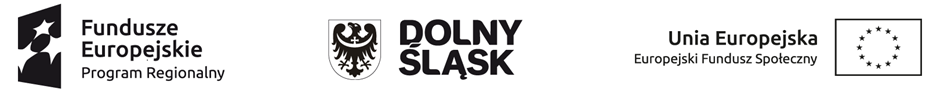 OŚWIADCZENIE UCZESTNIKA PROJEKTUW związku z przystąpieniem do projektu pn. „Wsparcie dla Przedsiębiorczych” oświadczam, że nie biorę udziału w innym projekcie aktywizacji zawodowej współfinansowanym ze środków Europejskiego Funduszu Społecznego oraz zobowiązuję się, że do momentu zakończenia wsparcia w projekcie pn. „Wsparcie dla Przedsiębiorczych” nie będę uczestniczyć w innym projekcie aktywizacji zawodowej współfinansowanym ze środków Europejskiego Funduszu Społecznego.…..……………………………………………………………………………………MIEJSCOWOŚĆ I DATA      CZYTELNY PODPIS UCZESTNIKA PROJEKTU